6Referat Bestyrelsesmøde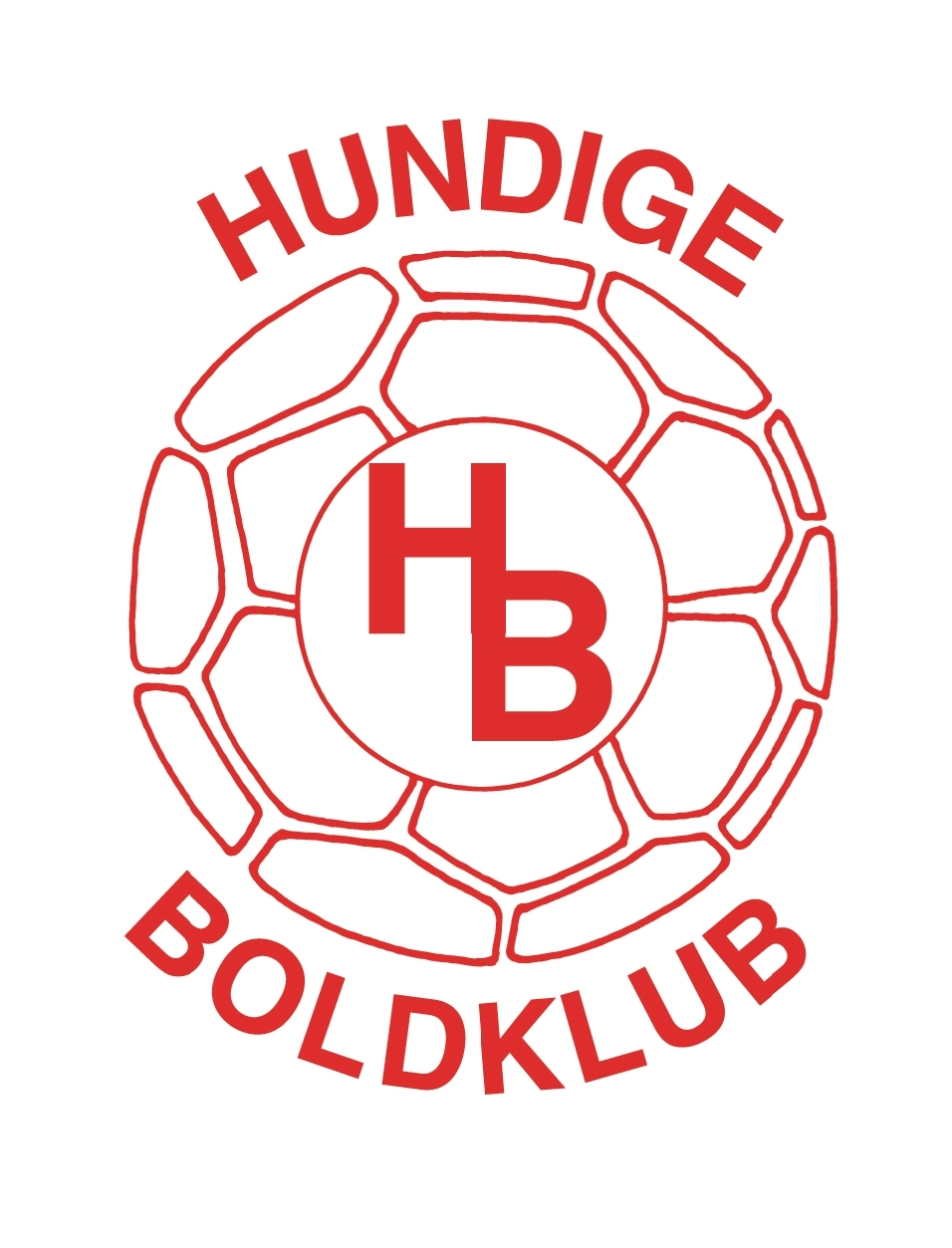 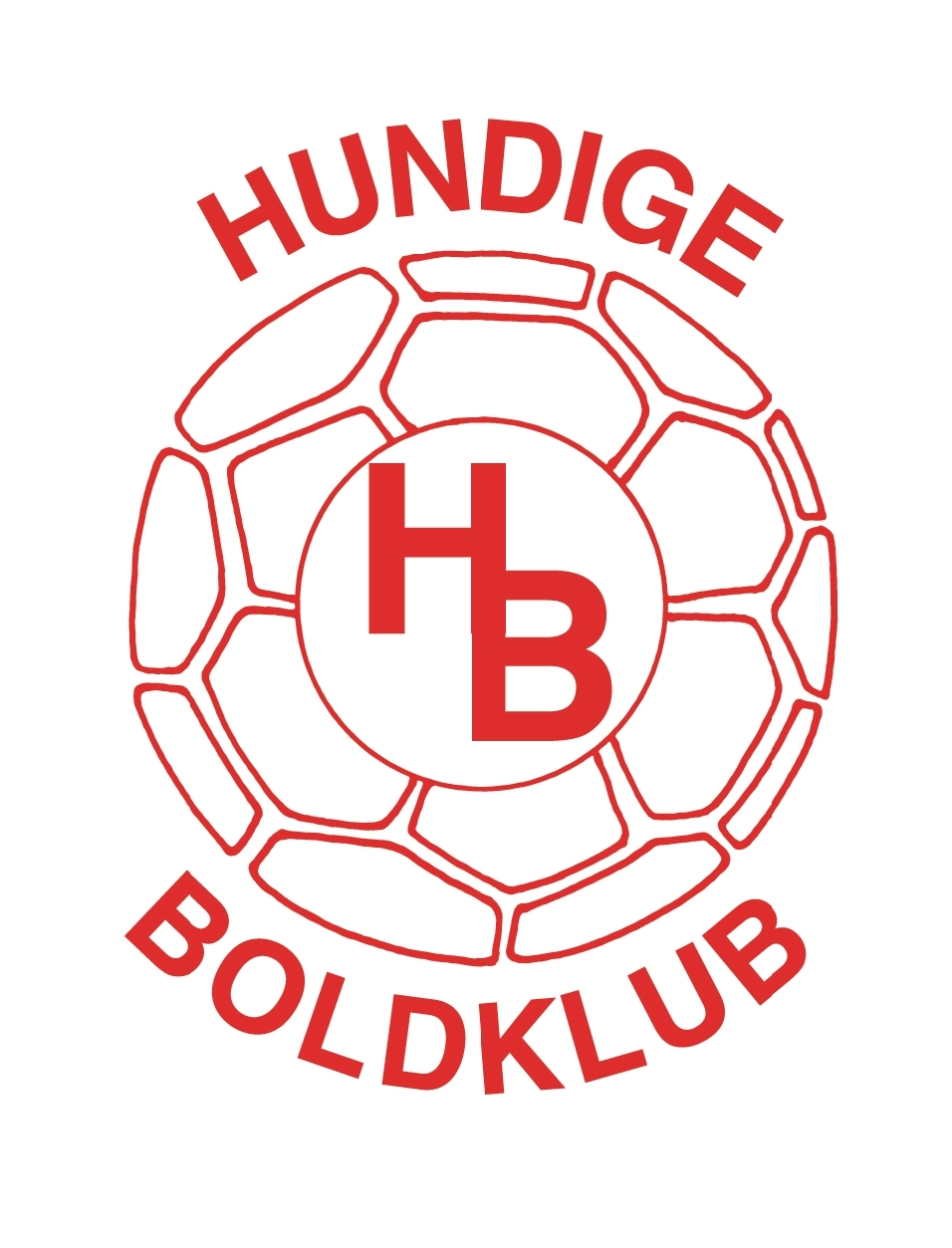 HUNDIGE BOLDKLUBReferat BestyrelsesmødeHUNDIGE BOLDKLUBMødeleder: JanReferent: JanDato: onsdag den 3. marts kl. 19.15 via ZoomTilstedeværende: Bo, Jesper, Berit, Anton, Camilla, Henrik, Peskho og JanFraværende: KajDagsordenpunkterKonklusionAnsvarligDeadlineGodkendelse af referat fra den 2. december 2020Intet at bemærkeAlleSeneste nyt-Foto af nye bestyrelses medlemmer på Hundigeboldklub.dk-Nye bestyrelses medlemmer og opgaver?-Børneattest status m.v.-Corona situation og     Håndtering-Udenbys hold på kunst-”Fiskeri”-Lysboks hærværk-Kridtning af baner-Bud på vintertider 21/22-KampdageVelkommen til de 2 nye bestyrelses medlemmer Berit Nielsen og Anton Jensen.Foto bedes tilsendt Henrik til påsætning på hundigeboldklub.dkØvrige må også gerne gøre det hvis det ”trænger” til fornyelse.Der blev nævnt at det vigtigt man påtager sig opgaver, når man er i bestyrelsen og alle bedes overveje hvad man kan byde ind på.Der skal følges op på en enkelt manglende børneattestKlubhuset er fortsat lukket på nær korte toilet besøg. Cafe er åben som ”Take away” mandage og onsdage fra svalegangenDer har været mange udenbys hold, der har trænet på Kunsten under vores egen nedlukning, måske fordi deres egne baner var lukket for træning i egen klub.?Der har været forsøg på ”fiskeri” fra træner fra anden klub der trænede med sit hold i Hundige. Trænerens klub har reageret på henvendelse fra Hundige Boldklub og iflg. Deres svar på henvendelse meddelt til træner, at det er uacceptabelt.Der har været hærværk på lysboks til tænding af kunstlys. Er nødtørftigt repareret og der opsættes senere beslag iflg kommune for bedre beskyttelseDen 7. marts er der møde med Alija fra børneafdelingen for en snak om behov for 3 og 5 mands baner i foråret.Vi har kæmpet et par år for bedre tider og selvbestemmelse på de vintertider vi ønsker. Vores ønsker for 21/22 ligger p.t ved kommunen i det såkaldte Lokaleudvalg. Besked afventes.JanPeskhoÅrshjul-Tilmelding DBU turnering og stævnerDer er tilmeldt i alt 15 stk 11 mands hold og 8 mands hold og 7 børnehold til DBU weekendstævner i foråret 2021.Vi må afvente om restriktioner på 11 mands fodbold ophæves inden turneringsstart, efter påskeAlleStatus fra ungdom-Status hold -Pigetræner søges     -Nyt fra ungdom    Der er desværre lukket et U17 drengehold efter sæsonen 2020, men glædeligt at 6 spillere starter på et af de nye 11 mands hold. Nogle er stoppet, mens der er en mindre del der ikke p.t. har noget hold, at spille på. Der undersøges forskellige muligheder på 8 mands senior holdene.Daniel og Kenneth har invilliget i at træne de store piger årgang 2003-2006 efter U17 drengehold er lukketDer arbejdes med at opstarte børnehold på 2-4 årigePeskhoStatus fra seniorNye 11 mands holdDer er meget glædeligt for klubben, tilmeldt 2 nye 11 mands hold, så vi har i alt 3 stk. 11 mands hold.Det ene hold med en arbejdstrup på 30 spillere har overtaget det tidligere 1. hold aflåste omklædning. Træner er Inan og holdleder er Kamal. De der ikke udtages til kampe, har mulighed for at spille på tilmeldt 8 mands hold.Det andet 11 mands hold trænes af Dennis Landgreen som de fleste kender fra tidligere. Det er det tidligere U16 Mesterrække hold, der efter et par års pause, ønsker at starte op igen, med træningsstart den 9. marts . Der forventes ca 15 spillere fra start på dette holdBegge hold er tilmeldt i serie 5 som er højeste række man kan starte i. Peskho/JanStatus for 60+ holdAntal medlemmerKvinderne har udfordringer med tilgang, hvilket ikke er blevet nemmere, af corona nedlukningen de sidste 3 måneder. Der er kommet et par herrer til, der træner med, som er på genoptræning efter operation , så der kan mønstres ca 10 til træningen mandag formiddag.På herresiden går det bedre hvor der er 2-3 nye klar til at deltage i træningen hver onsdag formidddag.De hurtige til at blive medlem i 2020, er blevet begunstiget med træningsdragt på begge hold, som er bevilliget med tilskud fra DBU ”Fodbold for hjertet”Berit/JanØkonomi og Regnskab Antal medlemmer nu           -    Økonomi generelt           -    KontingentudsendelseKlubben vokser fortsat og nærmer sig 500 medlemmerKlubben har fortsat en god økonomiDer opkræves kontingent pr 1. april med besked en uge før i meddelt mailboks såfremt man ønsker udmeldelseJesper/JanStatus cafe åben, vagter sortiment, Børnestævner og kampdageBerit, der er ny bestyrelsesmedlem, har sagt ja til at stå for Cafe påsætning, der holdes åben på hovedkamp dage om søndage.På hverdage har Willy fast mandag og Berit onsdage der er de andre åbningsdage. Cafe er åben fra kl. 16.30 men kun for ”take away”Peskho nævnte der snart indkøbes en slush-ice maskine.Det nye 11 mands - hold 1 -har sagt de forventer mange tilskuere til deres hjemmekampe, familie og venner, så forventningen er, at der kræves mere en til bemandingen på søndage i Cafeen når de spiller hjemmekampe.Der var også enighed om når vejret tillader, flyttes cafeen nedenunder ved indgangenBerit/JanHjemmeside tilpasset hold og træner kontakter - Stort behov for  gennemgang af holdinfo-50+ og 60+ status-Turneringshold/trænere  tilpassetDer skal arbejdes med sammenhængen mellem Kluboffice og hold der fremgår af hundigeboldklub.dk. Der er misk mask i øjeblikket. Jan sender hold- og trænerliste til Henrik.  (er sendt)Der skal tilføjes motionshold 50+ og 60+ kvinder og mænd i hundigeboldklub.dkTræner- og holdlisten er opdateretCamilla/HenrikHenrikHenrikFondsøgning statusGreve ”fonde” i beroPartnerskabsaftaleParagraf 12Kommune har meddelt at ansøgninger er sat i bero indtil man kender situationen på evt nødlidende klubber i kommunen, som følge af covid-19 og medlemsafgangDer er ansøgt om en 2 årig Partnerskabsaftale ved kommunen, som vi også har haft de seneste årMidler på paragraf 12 ansøgning er modtaget.JanMemory Lane-Klubfotos i system-Klub historie hold-Medievalg-m.v.Vi skal forsøge at få lavet noget historik på klubben med fotosHenrik undersøger om man kan have faneblad oå hundigeboldklub.dk man kan ”bladre” iJanSponsorer-Nye sponsorer-Holdsponsorer-Stillingtagen til oplæg fra Potentiel sponsorVi har fået flere nye sponsorer især til det nye 11 mand første hold, der har været dygtige til selv at skaffe sponsorer. Der kommer bl.a. en lokal guldsmed på spilledragterne og en restaurant på spillernes windbreakereSponsor oplægget blev godkendt mod at sponsor i tillæg køber reklameskilt på sponsorwallPeskho og JanMerchandise – relancering-Mundbind-Håndklæder-Huer-Halsedisser-(Handsker)Klubben har efterhånden fået samlet en del merchandise og Peshko vil i den anledning høre om der er bestyrelsesmedlemmer der vil løfte opgaven med markedsføring af dette.Der kom ingen tilsagn i dag, så Peskho har opgaven indtil videre.Alle dele sælges p.t. via cafe når den er åben.Peshko og Jan EventueltI næste uge går Peskho rundt til træning for at få afsat julegaver, til de børn der ikke nåede at få dem i december, på grund af nedlukningenAlle Nyt mødeNyt møde aftalt til onsdag den 19. maj kl. 19.15Alle